Faculty-led study abroad/study away proposal form             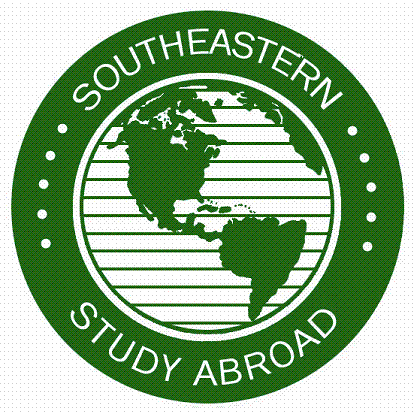 1. Program informationName of Program: Location: Program beginning date*:  Program ending date*: *(Do not include orientation, only class time before and/or after the trip, if any.)Trip beginning date**:  Trip ending date**: **(This date should be the date that students fly out of the U.S. on, not the date they arrive in the host country.)  Term 1           Term 2       Regular Summer        May Interim         August Interim   Spring Break      Other Minimum number of Students:      Maximum number of Students:      Has the Program been offered before, and if so, when and wat was it’s enrollment:2. faculty coordinator informationName of Faculty Program Coordinator:  W#: College & Department: Office Phone #:  Email: Office Location:  Box #: 3. ADDITIONAL FACULTY (If ApplicablE) excluding coordinatorAdditional Faculty #1:   Traveling    Yes  No  	 	Name:  W#:  Office Phone #: Email:  Office Location:  Box #: Additional Faculty # 2:  Traveling    Yes  No 	Name:  W#:  Office Phone #:  Email:  Office Location:  Box #: Additional Faculty # 3:  Traveling    Yes  No 	Name:  W#:  Office Phone #:  Email:  Office Location:  Box #: 4. faculty qualifications/detailsDescribe the qualifications of the program coordinator and teaching faculty in regards to the host site(s) and language(s).  Include any previous experience teaching in a group study abroad program. 5. Program ObjectivesDescribe the academic and cultural objectives of the program. What provisions for significant and structured cultural immersion, including contact with citizens of the host country, does the program feature? What excursions and/or cultural events are planned as part of the program? How does the cultural program support the academic objectives?  6.Course(s) to be taught as part of the programCross-listing of courses within and/or across disciplines and offering both undergraduate and graduate level credit options is recommended whenever possible to broaden the applicant pool.Course # 1Subject (e.g. ENGL):    Course #:    # credits: Requirements fulfilled (if any) i.e. core category/major/minor: Prerequisites (if any): 

Note: Prerequisites for existing courses may be adjusted or waived with the approval of the academic department/college if appropriateCourse # 2Subject (e.g. ENGL):    Course #:    # credits: Requirements fulfilled (if any) i.e. core category/major/minor: Prerequisites (if any): Course # 3Subject (e.g. ENGL):    Course #:    # credits: Requirements fulfilled (if any) i.e. core category/major/minor: Prerequisites (if any): Course # 4Subject (e.g. ENGL):    Course #:    # credits: Requirements fulfilled (if any) i.e. core category/major/minor: Prerequisites (if any): 6. a. Course formatCourse takes place entirely abroad (some meetings and/or assignments begin prior to departure or after return as needed)Overseas component embedded in a larger course context taught on campus during regular term, occurring in the beginning, middle, or endHybrid model with some class meetings taking place on campus leading up to abroad portionAcademics (Check all applicable)Faculty member(s) teaching in classroom space and/or on site (museum, cultural locale, etc.)Lectures by guest speakers and local expertsClass(es) taught by non-Southeastern faculty (e.g. language institute, or host institution)Service-learning component integrating community service with guided instruction and reflection by faculty member or contracted local instructorResearch component or projectLanguage acquisition6. b. If any of the courses is a 400/500 level, what are the requirements for the graduate component?6. c. If program will be open for non-credit.7. Course outlineDescribe the learning activities included in the course syllabi/timeline (cultural activities, classroom time, guest lectures, field trips/excursions, group learning activities, research, service learning, community projects, volunteer time, and other academic activities prior to, during, and after the program) and how they will enhance the academic and cultural content of the course(s).7.a. Attach a course syllabus for each Study Abroad course to be offered. The syllabus should be specific for the program and address the required readings, educational activities, means of student assessment, and grading methods. Include a table documenting 2,250 minutes of academic content for each three credit-course.  Syllabus Attached 7.b. Attach a tentative daily itinerary of activities covering all program and trip dates. The itinerary should include a listing of orientation sessions, pre-trip meetings, trip dates, and post trip date activities. Attached8. Lodging Type of Housing (check one)  Hotel  Dormitory  Home-stay Other Describe the housing arrangements for students and faculty – location, amenities provided, number of students per room, and medical facilities. Provide the contact information for each establishment. 9. MealsState if meals are included in the program and whether or not faculty meals will be included as well. Also, state whether the menus are set or if the participants have an option. If some or all meals are not provided, state how much additional money should the participants budget to cover meals. 10. Emergency ServicesDetail what emergency services that will be available to students and faculty on the program. Detail the CDC vaccination requirements and recommendations for all countries of travel in the program itinerary (cdc.gov). Include medical care available in the region, proximity to emergency medical services, whether or not 24 hour security is available on the premises, proximity to police or security officers, etc. 11. Travel Arrangements and ground transportation(If the program will require rental vehicles, fill out Vehicle Rental form at http://www.selu.edu/admin/controller/facultystaff/travel/forms/vehicle_rental.pdf, and attach a copy of the completed and signed form.)  Copy attached (if applicable).     Detailed rate information or contract attached for each.11. a. Description provider Description, provider, and cost of any other services:12. Student Selection and recruitingDiscuss criteria to select students for this program, to be consistent with general institution standards. How much time do you feel you will be able to devote to recruiting students each week? What types of recruiting activities are you considering in order to let students know about your program? 13. Estimated program budget                             To assist in determining program costs, please provide the following estimated student expenses.Per student expenses: (list all prices in USD)This is a package price that includes meals, transportation, lodging, etc. This price is listed under lodging (check if applicable):Airfare 	(Only if included in program price)			Lodging							     	 Meals								Field trips/excursions							 Local transportation 							Course materials (books, learning resources, etc.)			 ISIC Card                                                                                                                                                                  $25Subtotal per student							Multiply expenses per minimum number of students					Per faculty expenses: (list all prices in USD)This is a package price that includes meals, transportation, lodging, etc. This price is listed under lodging (check if applicable):Airfare 								 	                                                                                       Lodging 							 	Meals 									Field trips/excursions 							Local transportation						 	Course materials (books, learning resources, etc.)		 Miscellaneous (Phone, Laundry, exit taxes, tips, promotional items etc.)    Salary requested (Program Coordinator) 			                                                                 Choose a Retirement Plan:  TRSL 	 ORP 	  LASERS*Total salary including benefits					       Salary requested (Additional Faculty#1) 			                                                        Choose a Retirement Plan: TRSL	 ORP 	  LASERS    *Total salary including benefits					Salary requested (Additional Faculty#2) 			                                                     Choose a Retirement Plan:  TRSL 	 ORP 	  LASERS       *Total salary including benefits					Salary requested (Additional Faculty#3) 			                                                        Choose a Retirement Plan: TRSL	 ORP 	  LASERS    *Total salary including benefits					ITIC Card ($25 per traveling faculty member)			 Subtotal including student total 					                            8% overhead of total to Southeastern 			                                                   TOTAL (including students) 		*Salary needs to include benefits (retirement and FICA) TRSL = 25.4%    ORP = 28%    LASERS = 37.9%   FICA = 1.45%         14. Signature Approval Form Your signature below indicates that you have reviewed the proposal described above and certify that the program meets the Departmental and University Standards for quality and content of coursework.  You also certify that the terms of the program, as described above, are in accordance with State, Board, and University Policies. Faculty Coordinator and Additional Faculty:Initial each statement below to indicate your acceptance of these requirements.In the event that I am unable to complete a course that is in progress, I agree to assist the school/college in finding and selecting a replacement faculty coordinator. Coordinator ____    Faculty#1 ____    Faculty#2 ____    Faculty#3 ____   I attest that if I make any change to the program I will inform the Study Abroad Office of that change and also inform all applicants, especially if the change modifies the itinerary, dates or costs. Coordinator ____    Faculty#1 ____    Faculty#2 ____    Faculty#3 ____   I attest that any program changes (e.g. logistics, fees, dates) will be made before the program application deadline. Coordinator ____    Faculty#1 ____    Faculty#2 ____    Faculty#3 ____   I understand, if the program is approved, that attending the in-person Faculty-led Programs Workshop is mandatory in order for me to lead a course abroad. Coordinator ____    Faculty#1 ____    Faculty#2 ____    Faculty#3 ____   I understand that Southeastern requires me to reconcile my travel expenses within ten (10) days after my return. If I fail to reconcile my expenses within a month of my return I will not be permitted to take a travel advance for a future program. Coordinator ____    Faculty#1 ____    Faculty#2 ____    Faculty#3 ____   Faculty Coordinator Signature: __________________________     Date: _________________________Additional Faculty #1 Signature: _________________________     Date: _________________________ Additional Faculty #2 Signature: _________________________    Date: _________________________Additional Faculty #3 Signature: _________________________     Date: _________________________Department Head #1:  By signing below, I attest that this course abroad proposal meets the stated academic and cultural outcomes, as well as the academic standards of the department. I further approve and endorses the Faculty Coordinator being assigned to lead this program as assigned herein. Signature: _________________________ Print Name: _____________________   Date: ___________Department Head #2:  By signing below, I attest that this course abroad proposal meets the stated academic and cultural outcomes, as well as the academic standards of the department. I further approve and endorses the Faculty Coordinator being assigned to lead this program as assigned herein. Signature: _________________________ Print Name: _____________________   Date: ___________Dean #1: By signing below, I attest that this study abroad proposal meets its stated academic and cultural outcomes, and I approve its listing. I concur with the Department Head’s assessment of the academic merit of the program. Signature: ________________________   Print Name: _____________________   Date: ____________      Dean #2: By signing below, I attest that this study abroad proposal meets its stated academic and cultural outcomes, and I approve its listing. I concur with the Department Head’s assessment of the academic merit of the program. Signature: ________________________   Print Name: _____________________   Date: ____________                                    Director of International Initiatives Signature: _____________________ Print Name: _________________________   Date: ____________Please make a copy for your records. When you have signed the document, please hand deliver entire proposal folder to the International Initiatives office or call 2135 for pick-up. 